Maribor, februar 2024Slovenski društvo učiteljev nemščine (SDUNJ) razpisujeVOLITVE za predsednika/predsednico društvaza mandatno obdobje 4 leta (2024–2028).Kandidat/-ka mora izpolniti prijavni obrazec (spodaj) z navedenimi osebnimi podatki in kratkim načrtom za delo predsednika/-ce SDUNJ za naslednje 4 letno mandatno obdobje.Volitve bodo izvedene na XXIX. mednarodni konferenci SDUNJ, ki bo 22. in 23. 3. 2024 v Termah Vivat, Moravske toplice.Pisne prijave pošljite, prosim, do srede, 6. marca 2024, po elektronski pošti na naslov info@sdunj.si. PRIJAVNI OBRAZECza predsednika/predsednico SDUNJ 2024–2028Datum:Podpis: 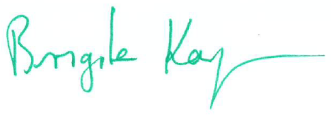 Dr. Brigita Kacjan (v imenu UO SDUNJ)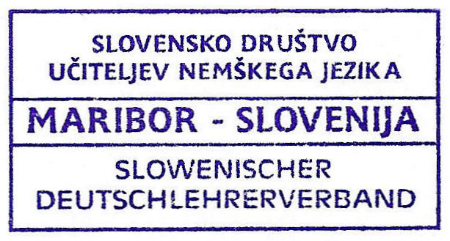 Ime in priimek:Rojstni podatki:Telefonska številka:Poklic:Zaposlen-a:Načrt za delo: